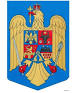 JUDEŢUL BRAŞOVCONSILIUL LOCAL AL COMUNEI AUGUSTINStr. Lungă nr. 238, AUGUSTIN, cod 507151, Tel/fax: 0374-279816www.primariaaugustin.ro,    E-mail: primariaaugustin@yahoo.com__________________________________________________________Primarul comunei Augustin,judeţul Brasov;	Văzând raportul de specialitate nr.2973/24.11.2023 întocmit de către d-ra Szava Samira Sonia referent Taxe și Impozite, prin care propune iniţierea proiectului de hotărâre privind aprobarea stabilirii impozitelor și taxelor locale pe anul fiscal 2024;	Ţinand cont rata indicelui de inflaţie comunicată de către Institutul National de StatisticaAvând în vedere temeiurile juridice, respectiv prevederile:	- art. 120 alin. (1), art. 121 alin. (1) și (2) și art. 139 alin. (2) din Constituția României, republicată;	- articolul 4 și articolul 9 paragraful 3 din Carta europeană a autonomiei locale, adoptată la Strasbourg la 15 octombrie 1985, ratificată prin Legea nr. 199/1997;	- art. 7 alin. (2) din Legea nr. 287/2009 privind Codul civil, republicată, cu modificările ulterioare;	- art. 20 din Legea-cadru a descentralizării nr. 195/2006;	- art. 5 alin. (1) lit. a) și alin. (2), art. 16 alin. (2), art. 20 alin. (1) lit. b), art. 27 și art. 30 din Legea nr. 273/2006 privind finanțele publice locale, cu modificările și completările ulterioare;	- titlului IX din Legea nr. 227/2015 privind Codul fiscal, cu completările ulterioare;	-art. 344 din Legea nr. 207/2015 privind Codul de procedură fiscală;	-art. 5 din Legea cadastrului și publicității imobiliare nr. 7/1996, republicată, cu modificările și completările ulterioare;	-Normelor tehnice de completare a registrului agricol aprobate prin Ordinul comun al ministrului agriculturii și dezvoltării rurale, ministrului dezvoltării regionale și administrației publice, ministrului finanțelor publice și președintelui Institutul Național de Statistică;			Ţinând seama de prevederile art. 2 din Legea nr. 351/2001 privind aprobarea Planului de amenajare a teritoriului național - Secțiunea a IV-a Rețeaua de localități, cu modificările și completările ulterioare, ierarhizarea la nivelul  comunei Augustin, este următoarea:	- rangul  IV – Comuna Augustin Luând în considerare unul dintre scopurile asigurării autonomiei locale care are la bază dreptul să instituie și să perceapă impozite și taxe locale, pe fondul constituirii de resurse financiare pentru finanțarea activităților stabilite în competența acestor autorități,Realizând publicarea anunțului privind elaborarea proiectului Hotărârii Consiliului Local privind stabilirea impozitelor și taxelor locale, pe anul 2024  în contextul prevederilor art.7 din Lege nr. 52/2003 privind transparența decizională în administrația publică, cu completările ulterioare prin afișare la Primărie şi  în spațiul accesibil publicului; În baza prevederilor art.5 lit. »d şi lit. « ee » şi prevederile art.129 alin.(1) şi alin.(2) lit. « a » din Ordonanţa de Urgenţă nr.57/2019 din 3 iulie 2019-Partea I şi Partea a III-a privind Codul administrativ; ; 										În temeiul prevederilor art.196 alin.(1) lit. « a » din Ordonanţa de Urgenţă nr.57/2019 din 3 iulie 2019-Partea a III-a privind Codul administrativ;                                                 PROPUN:Art. 1. - (1) Aprobarea stabilirii  impozitelor și taxelor locale indexate cu rata inflației de 13,8% pentru anul fiscal 2024 , față de nivelul impozitelor și taxelor locale aprobate pentru anul fiscal 2023 , conform anexei 1 care face parte integrantă  din  prezentul proiect de hotărâre.Art.2 - Aducerea la îndeplinire a prezentei hotărâri se asigură de către primarul comunei Augustin prin aparatul de specialitate al său. Art.3 - Prezenta hotărâre se comunică, prin intermediul secretarului comunei Augustin în termenul prevăzut de lege, primarului comunei Augustin, Instituţiei prefectului județul Brasov, compartimentelor de specialitate din cadrul aparatului de specialitate al primarului comunei Augustin și se aduce la cunoștință publică prin afișarea la Primăriei si pe pagina de internet.